CAPRICORNIA ARTS MOB 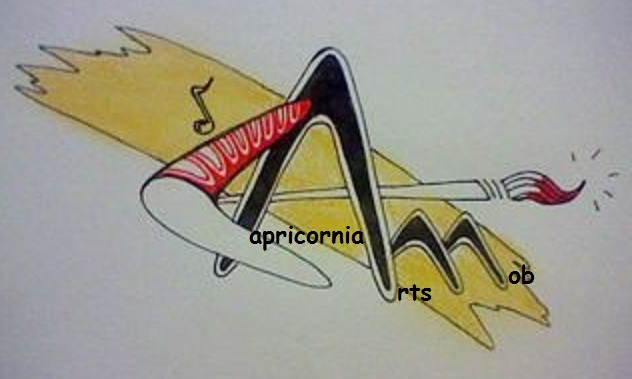 INVITES everyone to a NAIDOC 2016 event Exhibition and Film launch featuring Community members‘Creating Songlines on Dharumbal Country’at CAM Studio at Walter Reid Cultural Centre Corner East Street and Derby Street Rockhampton CityGallery TimesJuly 11 through to July 17 Monday to Friday - 10am to 4pm; Saturday and Sunday - 10am to 4pmOfficial Opening Friday 15 July between 3 - 5pmContacts Curator - Laurel Mason 0429405624Many thanks to our partner organisation Gumbi Gumbi And ‘in kind’ and funding supporters’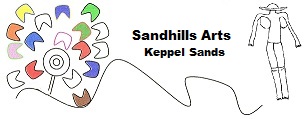 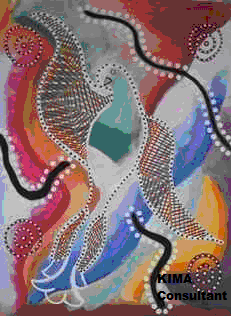 